ROMÂNIA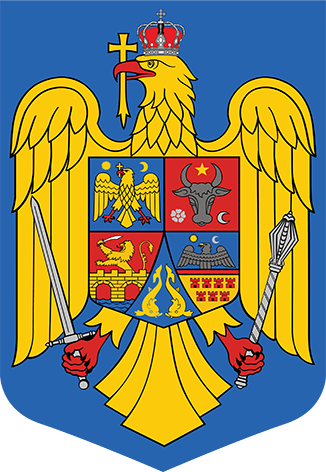 JUDEȚUL NEAMȚPRIMĂRIA COMUNEI SECUIENIREGISTRATURĂ GENERALĂ:NR .......................... / DATA .....................................D E C L A R A Ț I EPENTRU SCOATEREA DIN EVIDENȚĂ A MIJLOACELOR DE TRANSPORTSubsemnatul(a)1 ..................................................... Subscrisa	,cu sediul în ROMÂNIA/ ......................., județul ................................., codul poștal	,municipiul/orașul/comuna ......................, satul/sectorul ……..................................., str. ..........................………………………………………………, nr. ......, bl. ......, sc. ......., et. ......, ap ......, identificat prin B.I./C.I./C.I.P./Pașaport seria ...... nr. ................, C.I.F2 ........................................, tel./fax	,e-mail ………………….………………………, reprezentată prin	3),în calitate de proprietar / coproprietar / moștenitor4 / mandatar / acționar unic / asociat / administrator / împuternicit cu domiciliul fiscal în ROMÂNIA/ ....................., județul ........................................, codulpoștal ....................., municipiul / orașul / comuna ...................................................., satul / sectorul.................................., str. .............................................................. nr. ........, bl. .........., sc. ........, et	,ap	..............., identificat	prin	B.I./C.I./C.I.P./Pașaport	seria	……..... nr	,C.I.F.........................................., tel./fax...................................................., e-mail …...................................………………………, solicit scoaterea din evidența dvs. a următorului mijloc de transport: marca..................................................,	serie	motor	,seria șasiua) ...................................................................................., capacitatea cilindrică.	cm³,capacitateb) …….… tone, dobândit la data de ......................................, ca efect al: înstrăinării/ transferului la un alt punct de lucru/furtului/ scoaterii din funcțiune/ schimbării domiciliului/ încetarea contractului de leasing înainte de scadență/ scoaterii definitive din țară, începând cu data de…………..…….., dovedind aceasta prin: actul .................../...………...........…/ certificatul de radiere.............../	, anexatc) la prezenta.Noul proprietar: ............................................ județul/sectorul	localitatea.................…..……., str. ............................................, nr. ……..., bl.….., sc. ….., ap. ......Semnătura declarantului………………………………………….1 Se completează în cazul persoanelor fizice;2 Se completează: codul de identificare fiscală (codul numeric personal, numărul de identificare fiscală, după caz);.3 Se completează în cazul persoanelor juridice;4 Moștenitorii trebuie să prezinte certificatul de moștenitor.